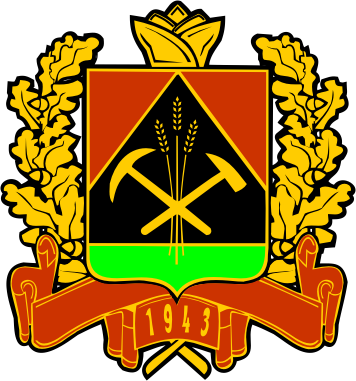 КОЛЛЕГИЯ      АДМИНИСТРАЦИИ КЕМЕРОВСКОЙ ОБЛАСТИ                         ПОСТАНОВЛЕНИЕот «_____»________________________г.  №__________г. КемеровоОб утверждении Порядка бесплатного предоставления специальных учебников и учебных пособий, иной учебной литературы, а также услуг сурдопереводчиков и тифлосурдопереводчиков инвалидам, обучающимся с ограниченными возможностями здоровья при получении ими образования  В целях реализации статьи 79 Федерального закона от 29.12.2012 года № 273-ФЗ «Об образовании в Российской Федерации», статьи 10 Закона Кемеровской области от 05.07.2013 № 86-ОЗ «Об образовании», статьи 6 Закона Кемеровской области от 14.02.2005 № 25-ОЗ «О социальной поддержке инвалидов», Коллегия Администрации Кемеровской области постановляет:          1. Утвердить Порядок бесплатного предоставления специальных учебников и учебных пособий, иной учебной литературы, а также услуг сурдопереводчиков и тифлосурдопереводчиков, инвалидам, обучающимся с ограниченными возможностями здоровья при получении ими образования.           2. Настоящее постановление подлежит опубликованию на сайте «Электронный бюллетень Коллегии Администрации Кемеровской области». 3.  Контроль за исполнением постановления возложить на заместителя Губернатора Кемеровской области (по вопросам образования культуры и спорта) Е.А. Пахомову.         Губернатор   Кемеровской области					                        А.М. ТулеевУтвержденпостановлениемКоллегии АдминистрацииКемеровской областиПорядок бесплатного предоставления специальных учебников и учебных пособий, иной учебной литературы, а также услуг сурдопереводчиков и тифлосурдопереводчиков инвалидам, обучающимся с ограниченными возможностями здоровья при получении ими образования1. Общие положения1.1. Настоящий Порядок устанавливает правила бесплатного обеспечения специальными учебниками  и учебными пособиями, иной учебной литературой, а также услугами сурдопереводчиков и тифлосурдопереводчиков для обучающихся с ограниченными возможностями здоровья, инвалидов, обучающихся в образовательных организациях, находящихся на территории Кемеровской области.1.2. Настоящий Порядок не распространяется на инвалидов, обучающихся с ограниченными возможностями здоровья,   которые обучаются за счет бюджетных ассигнований федерального бюджета.Организация предоставления инвалидам, обучающимся с ограниченными возможностями здоровья специальных учебников  и учебных пособий, иной учебной литературы2.1. Специальные учебники  и учебные пособия, иная учебная литература (далее – специальные учебники), а также услуги сурдопереводчиков и тифлосурдопереводчиков для обучающихся с ограниченными возможностями здоровья, инвалидов  (далее – обучающиеся) предоставляются бесплатно образовательными организациями,  находящимися на территории Кемеровской области.2.3. Образовательная организация в целях обеспечения реализации образовательных программ формирует библиотеки, в том числе цифровые (электронные) библиотеки, обеспечивающие доступ к профессиональным базам данных, информационным справочным и поисковым системам, а также иным информационным ресурсам. Библиотечный фонд должен быть укомплектован печатными и (или) электронными учебными изданиями (включая учебники и учебные пособия), методическими и периодическими изданиями по всем входящим в реализуемые основные образовательные программы учебным предметам, курсам, дисциплинам (модулям).2.4. Образовательная организация осуществляет закупку в соответствии с законодательством Российской Федерации в целях обеспечения обучающихся специальными учебниками  в соответствии с федеральным перечнем учебников, рекомендованных Министерством образования и науки Российской Федерации к использованию в образовательном процессе в образовательных организациях, на очередной учебный год.2.5. Обучающиеся обеспечиваются специальными учебниками до начала учебного года, но не позднее 1 сентября текущего года.Впервые зачисленным в образовательную организацию обучающимся образовательная организация производит выдачу специальных учебников в течение 30 календарных дней со дня зачисления.2.6. Выдача специальных учебников производится через библиотеку образовательной организации. После завершения учебного года специальные учебники подлежат возврату в библиотеку образовательной организации. 2.7. При утрате или порче специальных учебников обучающимся его родители (законные представители) возмещают стоимость специальных учебников, определенную библиотечным работником по ценам, указанным в учетных документах библиотеки, с применением коэффициента по переоценке библиотечных фондов в порядке, установленном локальными актами образовательной организации, регулирующими способы учета, хранения и использования библиотечного фонда.Допускается замена одного утраченного или испорченного специального учебника на другой специальный учебник, признанный библиотекой равноценной.Предоставление услуг сурдопереводчиков и тифлосурдопереводчиков для обучающихся с ограниченными возможностями здоровья3.1 Предоставление услуг сурдопереводчиков и тифлосурдопереводчиков посредством перевода жестового языка для обучающихся с нарушением функции слуха (сурдоперевод) и обучающимся с нарушениями функций одновременно слуха и зрения  (тифлосурдоперевод) (далее именуются – обучающиеся с нарушениями функции слуха и функций одновременно слуха и зрения) осуществляется непосредственно в образовательных организациях.3.2. Достоверный перевод  (прямой и обратный) посредством русского жестового языка обучающимся с нарушением функции слуха и функций одновременно слуха и зрения  во время образовательного процесса и во   внеурочное время, обеспечивая взаимопонимание между гражданами и обучающимися, осуществляют сурдопереводчики, тифлосурдопереводчики - учителя (преподаватели), владеющие русским жестовым языком, имеющими соответствующую квалификацию и образование, и входящие в штат образовательной организации.3.3. Услуги сурдопереводчиков и тифлосурдопереводчиков предоставляются бесплатно обучающимся с нарушениями функции слуха и функций одновременно слуха и зрения.3.4. Сурдопереводчики, тифлосурдопереводчики принимаются в штат образовательной организацией в соответствии с утвержденным штатным расписанием.3.5. Для предоставления услуг сурдопереводчиков и тифлосурдопереводчиков  обучающимся с нарушениями функции слуха и функций одновременно слуха и зрения родителями (законными представителями) на имя руководителя образовательной организации подается заявление о предоставлении услуг сурдопереводчиков и тифлосурдопереводчиков с приложением выданных федеральными государственными учреждениями медико-социальной экспертизы справки и индивидуальной программы реабилитации и абилитации инвалидов (детей-инвалидов), подтверждающих право обучающегося на получение таких услуг. 3.6. Решение о предоставлении услуг сурдопереводчиков и тифлосурдопереводчиков принимается психолого-медико-педагогическим консилиумом образовательной организации (далее – консилиум).3.7. Консилиум в течение пяти рабочих дней со дня подачи заявления на предоставление услуг принимает решение о предоставлении обучающимся с нарушениями функции слуха и функций одновременно слуха и зрения услуг сурдопереводчиков и тифлосурдопереводчиков либо об отказе в предоставлении данных услуг. Мотивированное решение консилиума в течение 10 рабочих дней направляется родителям (законным представителям) обучающегося.3.8. Основанием для отказа в предоставлении обучающимся с нарушениями функции слуха и функций одновременно слуха и зрения сурдопереводчиков и тифлосурдопереводчиков является непредставление или предоставление не в полном объеме документов, указанных в пункте 3.5. настоящего Порядка. Финансирование           4.1. Обеспечение специальными учебниками и учебными пособиями, иной учебной литературой осуществляется за счет средств  областного бюджета.  4.2. Финансирование приобретения специальных учебников для государственных образовательных организаций осуществляется за счет учебных расходов данных организаций.4.3. Финансирование приобретения специальных учебников для муниципальных общеобразовательных организаций осуществляется за счет субвенции, выделяемой из областного бюджета Кемеровской области муниципальным образованиям на обеспечение государственных гарантий реализации прав на получение общедоступного и бесплатного начального общего, основного общего, среднего общего образования в муниципальных общеобразовательных организациях, обеспечение дополнительного образования детей в муниципальных общеобразовательных организациях, включая расходы на оплату труда, приобретение учебников и учебных пособий, средств обучения, игр, игрушек (за исключением расходов на содержание зданий и коммунальных услуг).4.4 Финансирование приобретения специальных учебников для муниципальных дошкольных образовательных организаций осуществляется за счет субвенций, выделяемых из  областного бюджета Кемеровской области муниципальным образованиям на обеспечение государственных гарантий реализации прав на получение общедоступного и бесплатного дошкольного образования  в муниципальных дошкольных образовательных организациях, в муниципальных общеобразовательных организациях, включая расходы на оплату труда, приобретение учебников и учебных пособий, средств обучения, игр, игрушек (за исключением расходов на содержание зданий и коммунальных услуг).4.5 Финансовое обеспечение приобретения специальных учебников при получении обучающимися образования в частных  образовательных организациях дошкольного, начального общего, основного общего, среднего общего образования, осуществляющих образовательную деятельность по имеющим государственную аккредитацию основным общеобразовательным программам осуществляется посредством предоставления указанным образовательным организациям субсидий из областного бюджета Кемеровской области  на возмещение затрат, включая расходы на приобретение учебников и учебных пособий, средств обучения, игр, игрушек (за исключением расходов на содержание зданий и коммунальных услуг).5. Контроль5.1. Контроль за обеспеченностью обучающихся специальными учебниками, их хранением, эффективным использованием, за предоставлением обучающимся услуг сурдопереводчиков и тифлосурдопереводчиков осуществляется руководителем образовательной организацией (независимо от  форм собственности).